Мастер-класс«Рождественская открытка»Педагоги:Полетаев Е.В., Кораблина-Рогова Г.М.В рамках реализации творческого проекта «В ожидании тайны» для  обучающихся эстрадной песни «Камертон» был проведен мастер-класс, посвященный традиции создания рождественской открытки.Цель - изготовление Рождественской открытки.Задачи:- познакомиться с историей появления Рождественской открытки и этапами её развития;- определить сюжет для собственной открытки;- разработать эскиз открытки;- подобрать необходимую цветовую гамму;- нарисовать открытку, посвященную Рождеству Христову;- устроить выставку работ «Рождественская открытка»обучающихся объединения «Камертон». Состав и возраст участников:  обучающиеся объединения эстрадной песни «Камертон», 9- 13 лет.Форма работы:индивидуально-групповая.Методы:словесные, наглядные, практические.Пособия для работы:  рождественские открытки XIX века, подборка музыкального сопровождения.Раздаточный материал: бумага, карандаши, ластики,  акварельные краски, кисти, баночки с водой, салфетки для кистей, палитры, мольберты.Техника безопасности.Организация рабочего  места.Правила обращения с акварельными красками.Используемые источники:http://www.izuminki.com/2013/01/01/iz-istorii-rozhdestvenskoj-otkrytki/План работы.1.Организационная часть:приветствие;знакомство с педагогом по изобразительному искусству;объявление темы мастер-класса, проверка готовности к работе.2.Исторический экскурс. Знакомство с историей Рождественской открытки.Вопросы для беседы:Первая рождественская открытка.Появление серийной открытки в Англии.Появление и традиции оформления  рождественских открыток в России.Сюжеты рождественских открыток. Рождественская открытка после Октябрьской революции.Возрождение новогодних и рождественских открыток в годы ВОВ.Новый, послевоенный этап в развитии отечественной рождественской открытки.Расцвет новогодней открытки в 60 - годы. Появление новых сюжетов.Рождественская открытка в наши дни.3. Порядок выполнения работы.Выбор сюжета открытки.Разработка композиции открытки.Рисунок открытки карандашом.Работа красками.Уточнение композиции, завершение работы.4. Обсуждение выполненной работы. Представление автором своей работы перед группой.Определение успешности выполнения поставленных задач.5. Фотографирование авторов с работами.6. Оформление мини-выставки.7. Подведение итогов мастер-класса.Из истории Рождественской открыткиСреди сюжетов рождественскихоткрыток преобладали изображения старых русских гаданий и обрядов, бескрайние хвойные леса и заснеженные крестьянские избушки, златоглавые церкви, веселые детишки, играющие в снежки и, конечно же, прекрасные ангелы. В качестве изображений для открыток часто использовали картины известных русскиххудожниковЛьва Бакста и Александра Бенуа.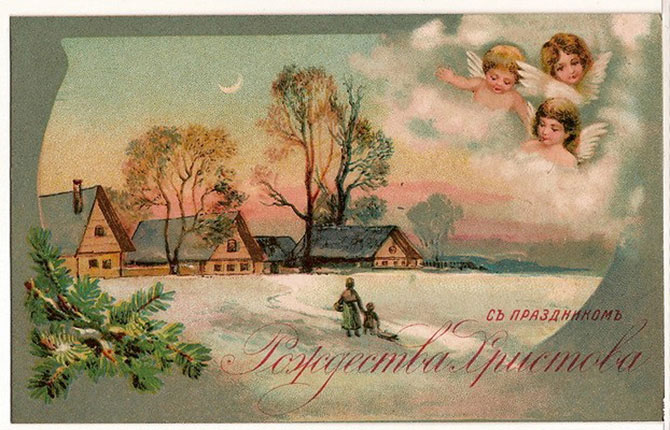 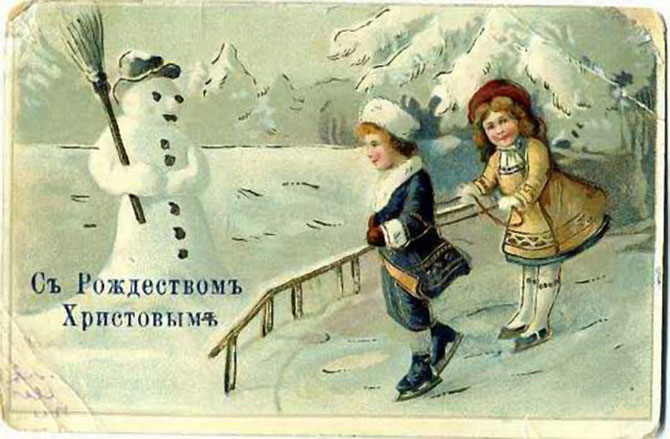 Октябрьская революция, к сожалению, разрушила уже окончательно сложившуюся традицию дарить новогодние и рождественские открытки и наряжать в домах елки. Были запрещены также любые упоминания о любимых зимних праздниках. А в годы Великой Отечественной войны традиция новогодних открыток (о Рождестве не могло быть и речи) стала возрождаться. Новогодние открытки этого периода помогали воинам и их семьям верить в победу, объединяли людей, ведь вместо обычных пожеланий писали такие надписи: «Новогодний привет героическим защитникам Родины», «С Новым годом, товарищи бойцы, командиры и политработники! Во имя Родины вперед, на полный разгром врага!». В 1945 году советские военнослужащие, находящиеся на территории освобожденной Европы, стали отправлять в нашу страну красивые импортные новогодние открытки, и так начался новый этап в развитии отечественной рождественской открытки. Именно тогда на открытках начали изображать кремлевские куранты и радостные семьи, встречающие Новый год на Красной площади.Рождественская открытка в нашу страну вернулась сравнительно недавно. Вновь можно увидеть открытки, украшенные надписями «С Рождеством Христовым!» и поздравить близких с этим светлым праздником.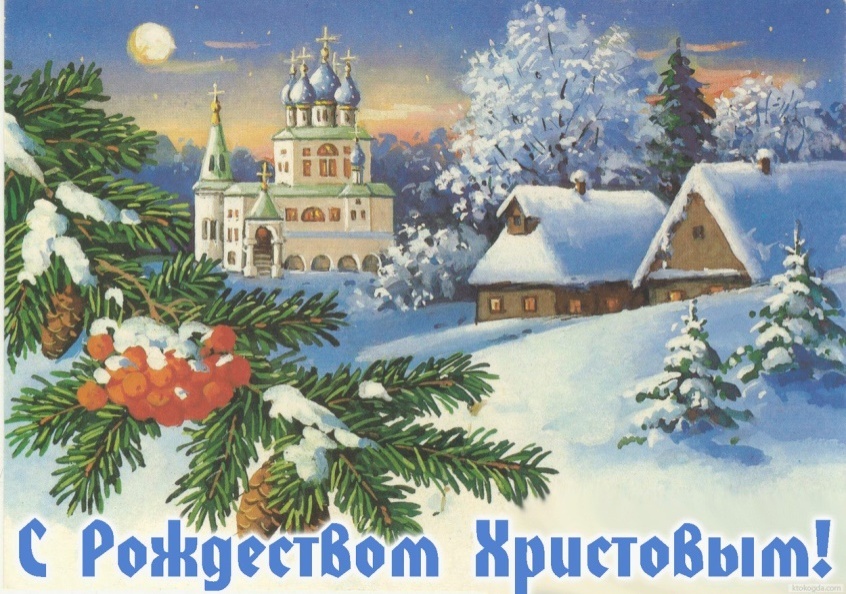 Выполнение работы.Представление работ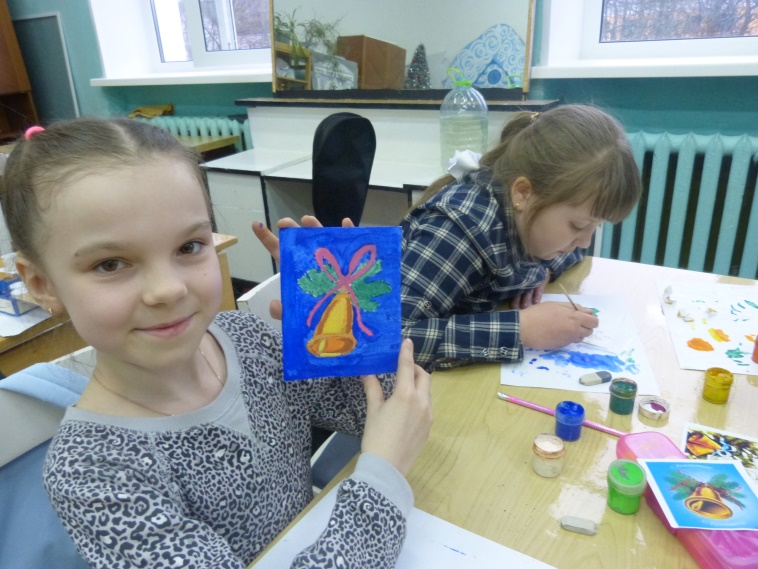 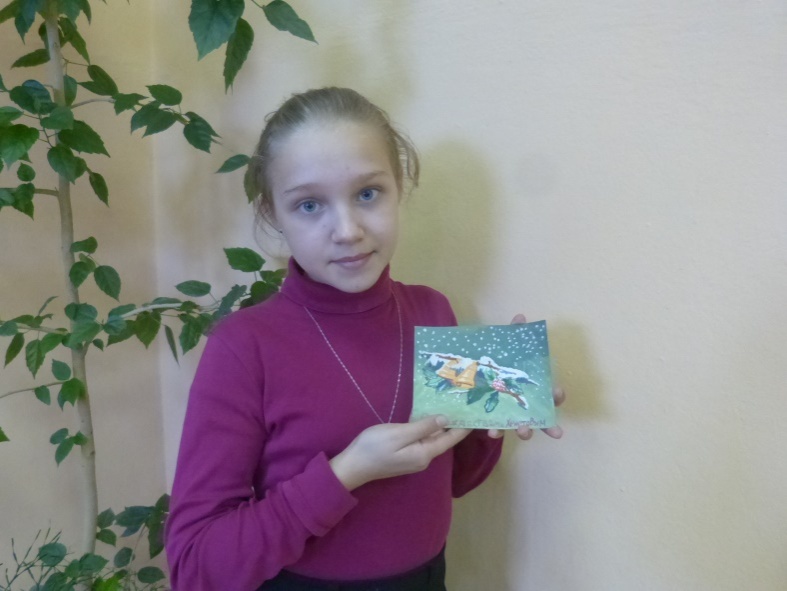 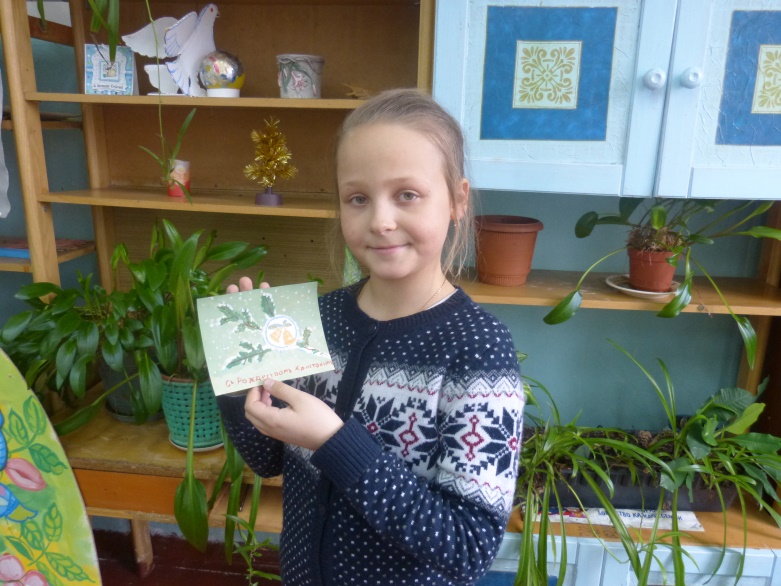 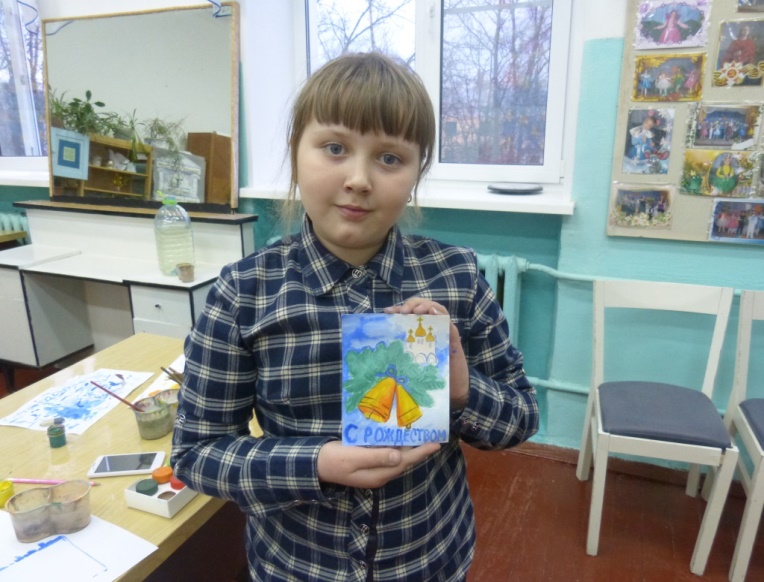 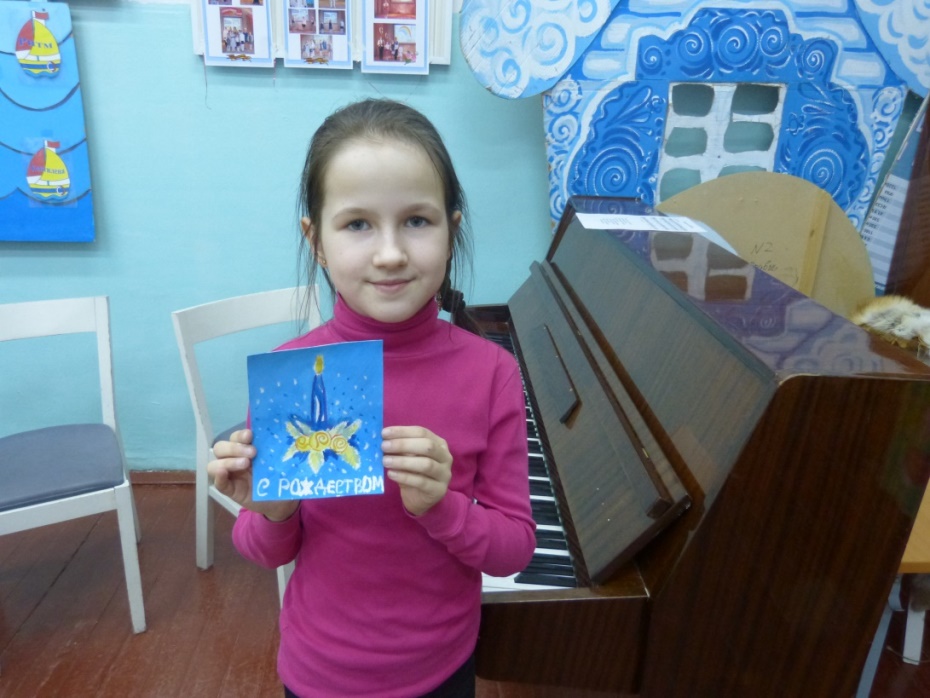 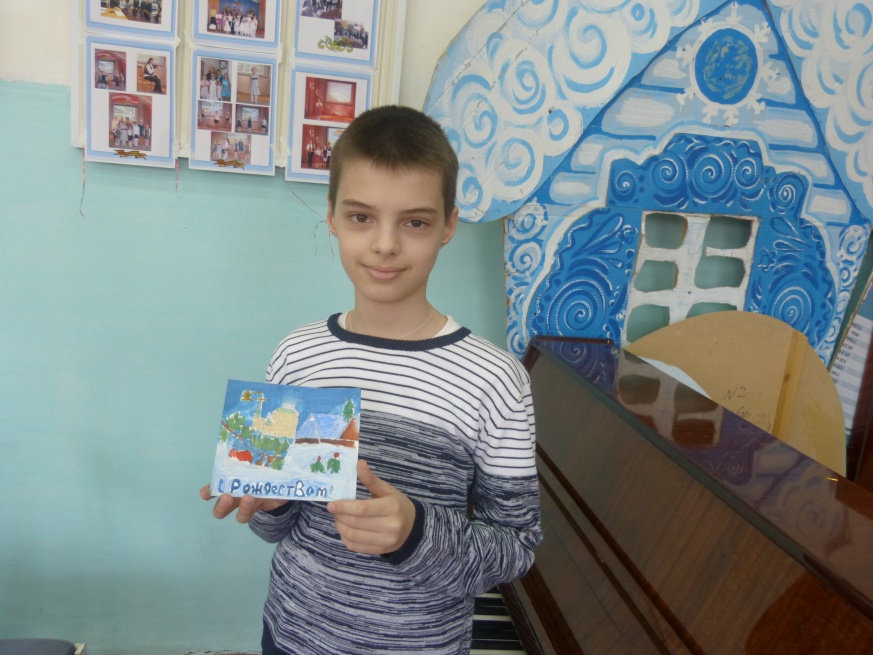 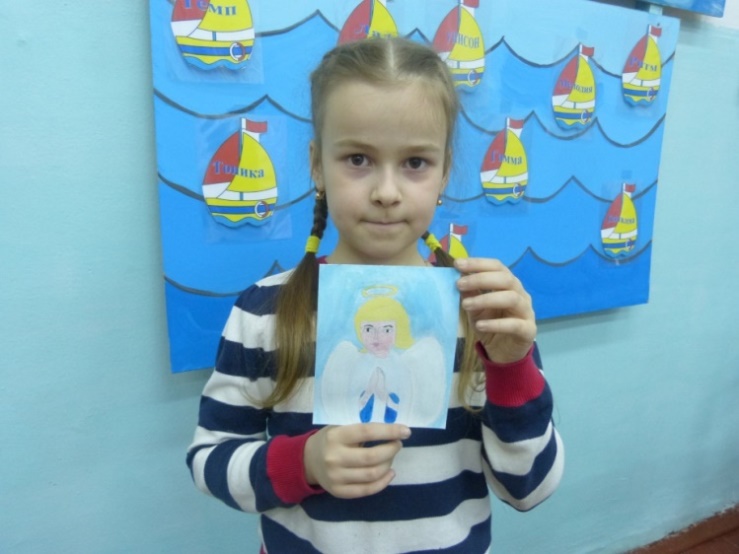 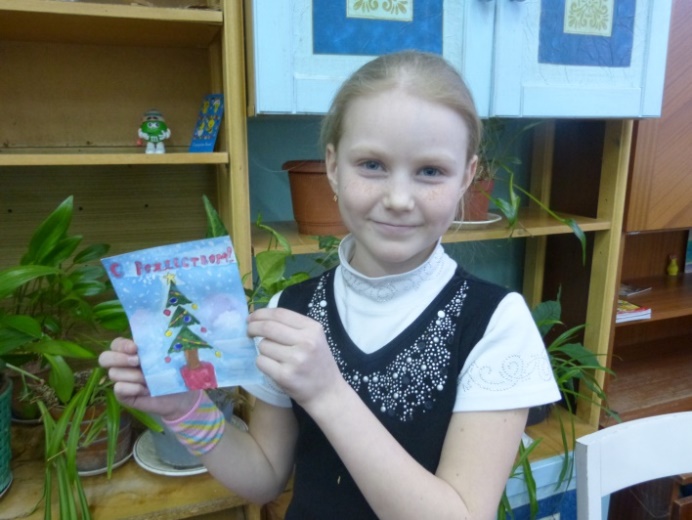 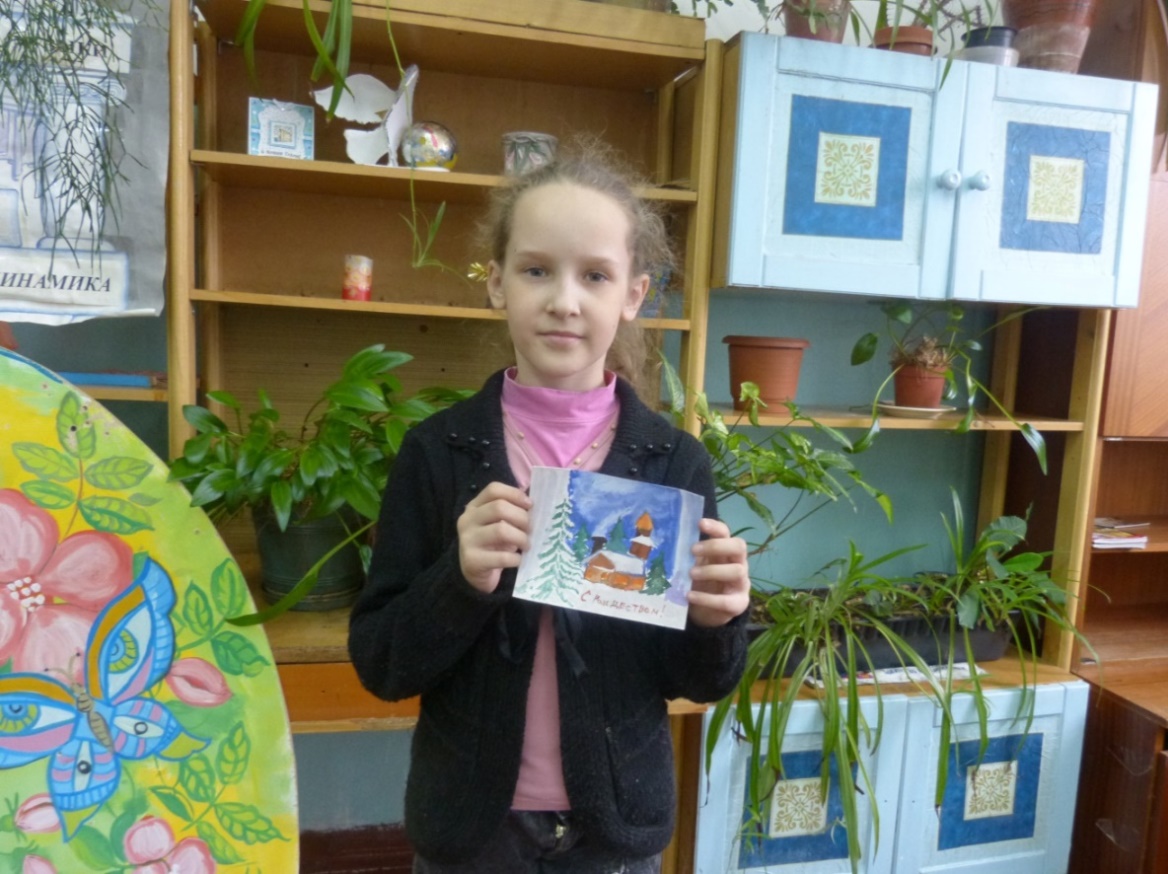 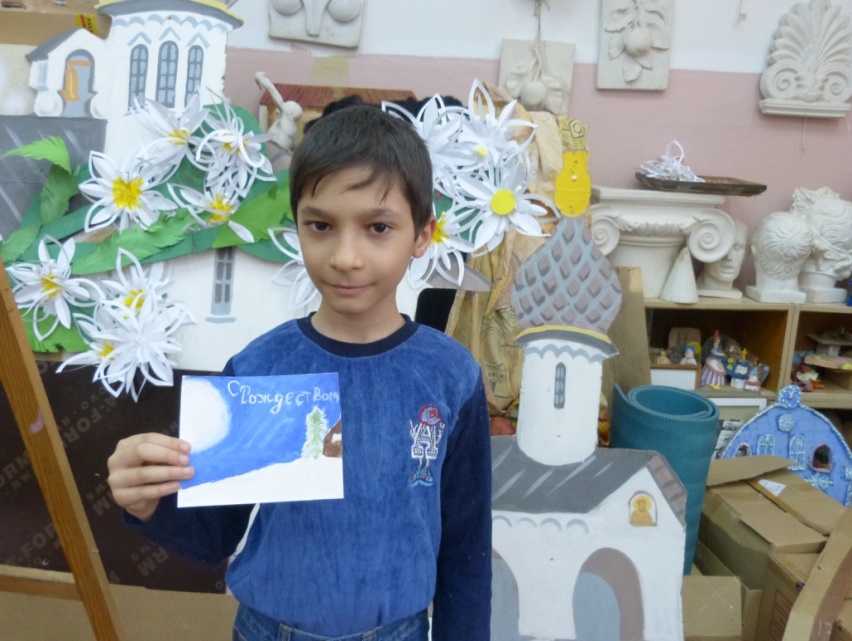 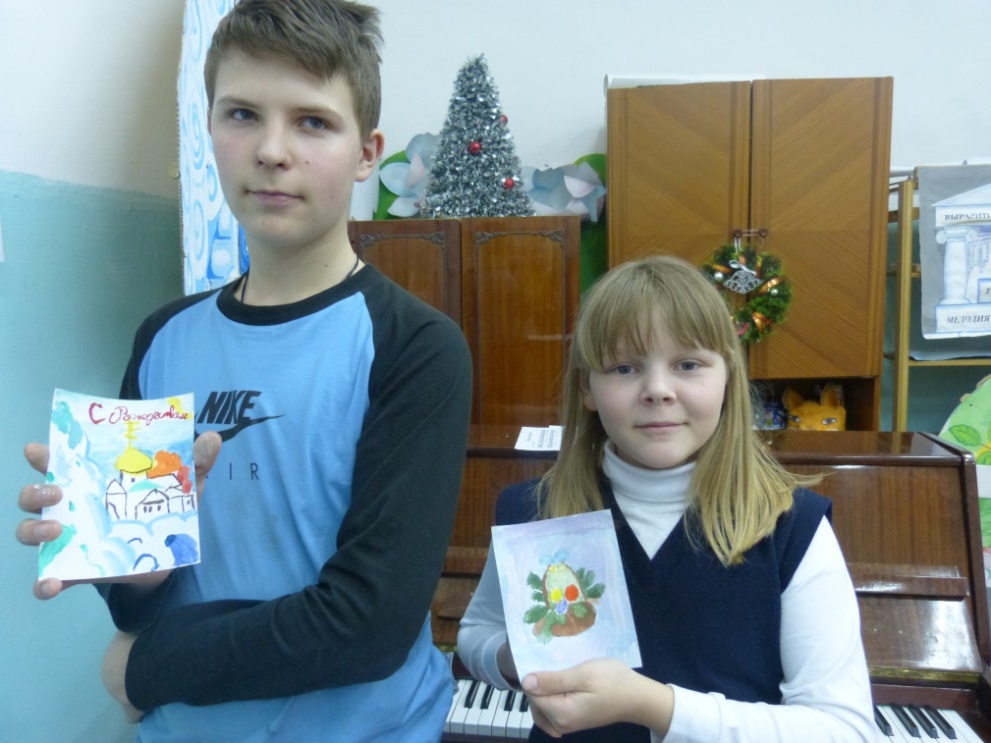 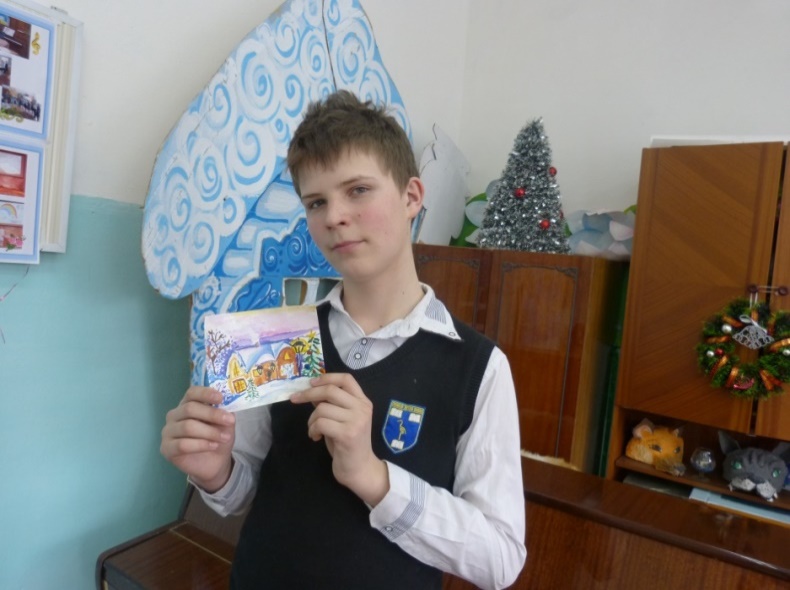 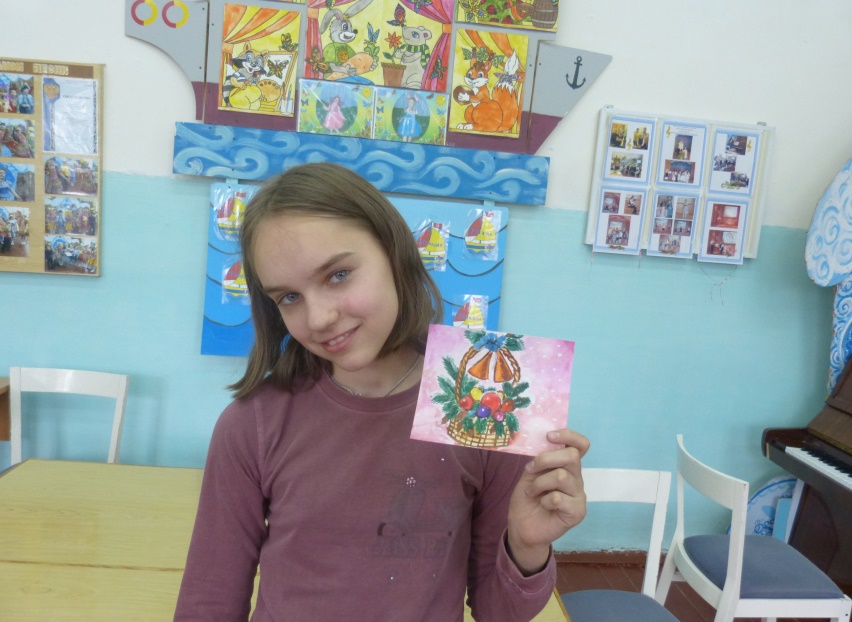 Выставка работ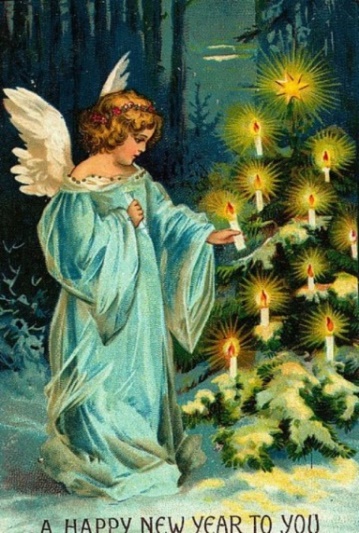 Считалось, что обычай на Рождество  дарить открытки возник в Англии. Первую рождественскую открытку создал английский художник Добсон в 1794 году. Он изобразил на ней заснеженный зимний лес и счастливую семью возле елки. Настоящая серийная открытка так же появилась в Англии, в 1843 году. Из Англии новогодние открытки пришли в Россию. Торговцы привозили готовые открытки без надписи.Надписи делали каллиграфы, поэтому такая открытка стоила немалые деньги.В России  открытки стали настоящим произведением искусства. Они стали прекрасным украшением интерьера, их оформляли как картины, коллекционировали, вклеивали в знаменитые альбомы; их украшали засушенными цветами, бисером, блестками из борной кислоты, которые выглядели как настоящий снег, и даже ароматизировали. 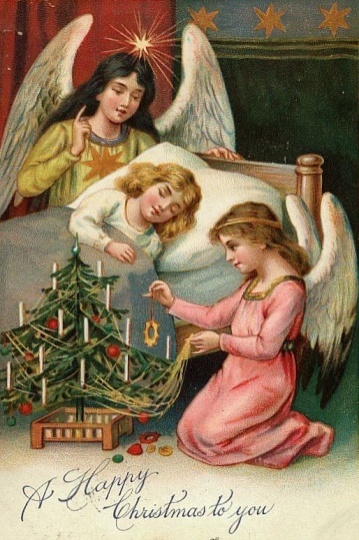 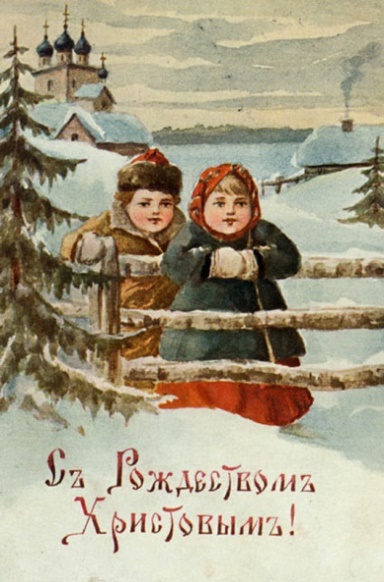 Считалось, что обычай на Рождество  дарить открытки возник в Англии. Первую рождественскую открытку создал английский художник Добсон в 1794 году. Он изобразил на ней заснеженный зимний лес и счастливую семью возле елки. Настоящая серийная открытка так же появилась в Англии, в 1843 году. Из Англии новогодние открытки пришли в Россию. Торговцы привозили готовые открытки без надписи.Надписи делали каллиграфы, поэтому такая открытка стоила немалые деньги.В России  открытки стали настоящим произведением искусства. Они стали прекрасным украшением интерьера, их оформляли как картины, коллекционировали, вклеивали в знаменитые альбомы; их украшали засушенными цветами, бисером, блестками из борной кислоты, которые выглядели как настоящий снег, и даже ароматизировали. 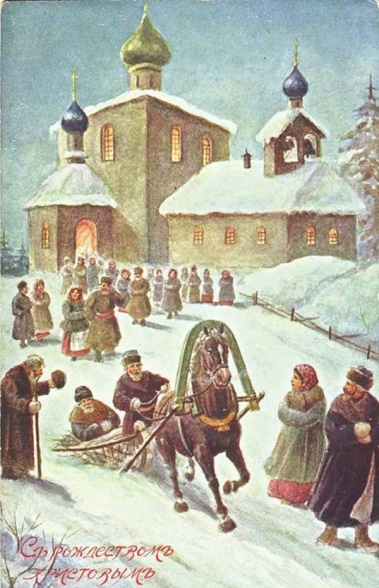 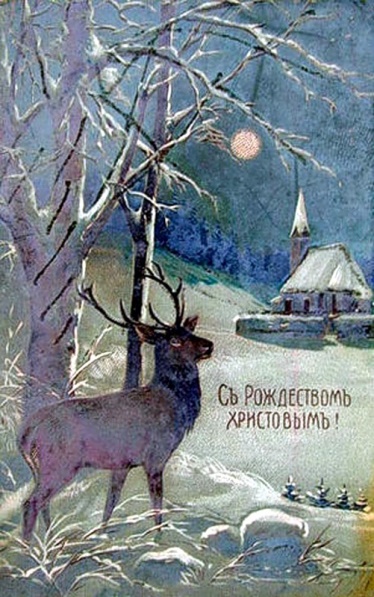 Считалось, что обычай на Рождество  дарить открытки возник в Англии. Первую рождественскую открытку создал английский художник Добсон в 1794 году. Он изобразил на ней заснеженный зимний лес и счастливую семью возле елки. Настоящая серийная открытка так же появилась в Англии, в 1843 году. Из Англии новогодние открытки пришли в Россию. Торговцы привозили готовые открытки без надписи.Надписи делали каллиграфы, поэтому такая открытка стоила немалые деньги.В России  открытки стали настоящим произведением искусства. Они стали прекрасным украшением интерьера, их оформляли как картины, коллекционировали, вклеивали в знаменитые альбомы; их украшали засушенными цветами, бисером, блестками из борной кислоты, которые выглядели как настоящий снег, и даже ароматизировали. 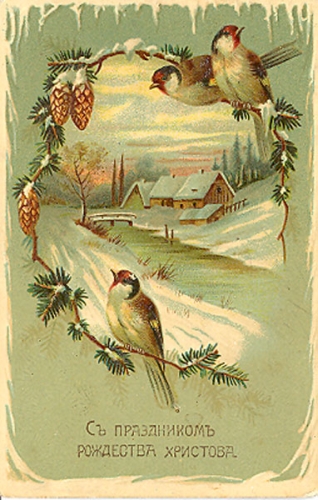 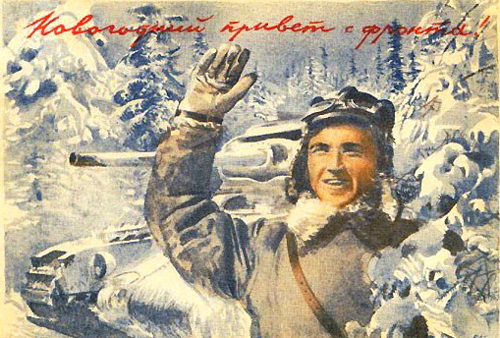 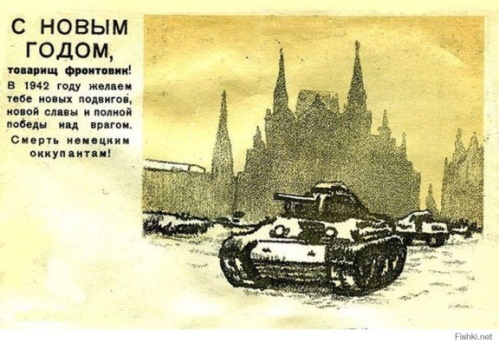 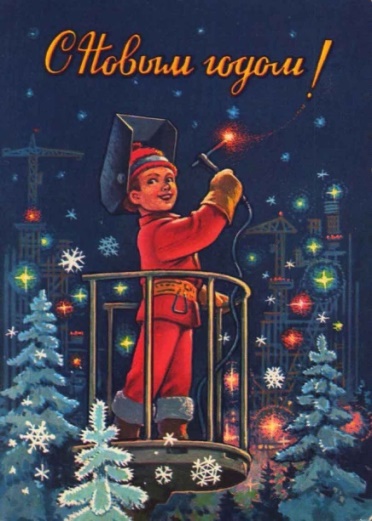 1960-е годы - настоящий расцвет новогодней открытки.Наряду с привычными мотивами, стали появляться современные сюжеты на тему освоения космоса, развития техники. 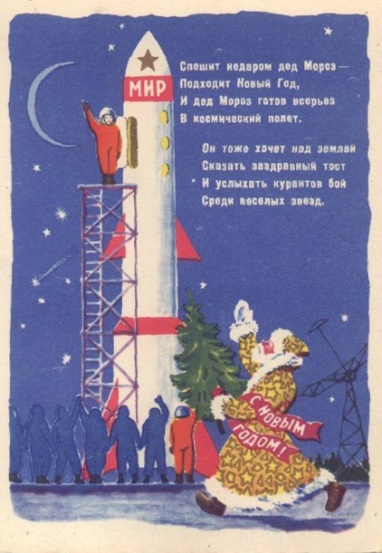 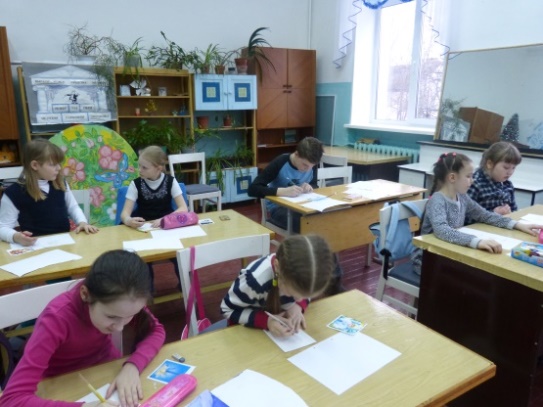 1. Выбор сюжета открытки.Познакомившись с предложенными вариантами открыток, ребята определились с темой, т.е. с тем, что они хотят изобразить на  своих открытках.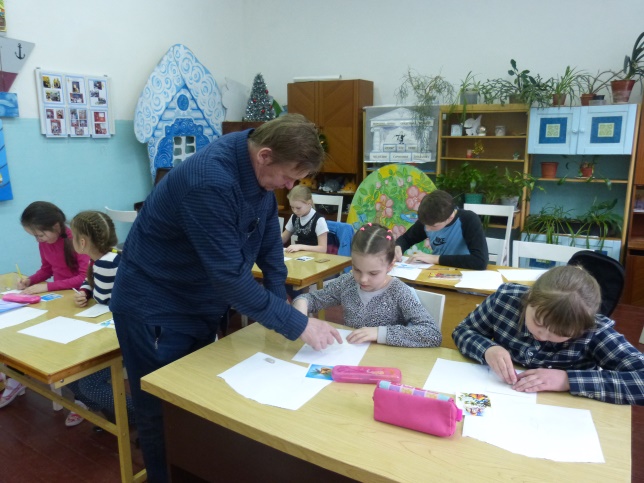 2.Разработка композиции открытки.Ребята определяют элементы рисунка, расположение основных частей и поздравительной надписи.  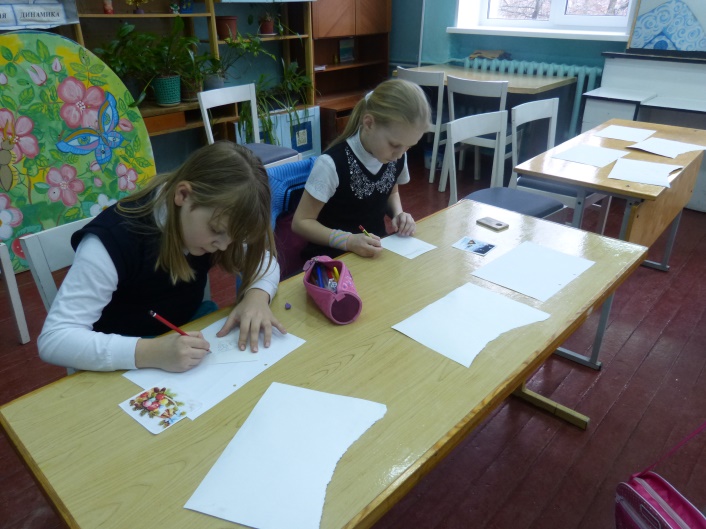 3.Рисунок открытки карандашом.Ребята выполняют рисунок, уточняя форму изображаемых предметов: колокольчиков, веточек, свечей, церквей; выбирают шрифт и размер надписи.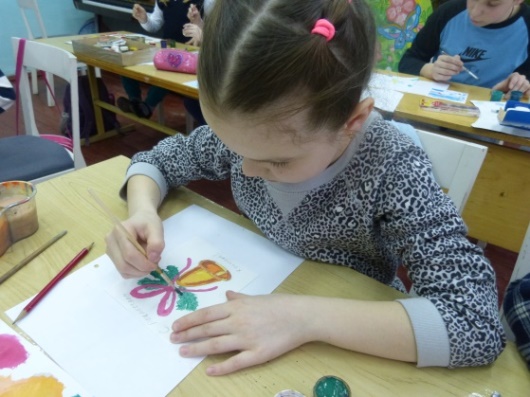 4.Работа красками.Ребята определяют цвет, тоновую напряженность и способ нанесения краски на бумагу; работают с палитрой. 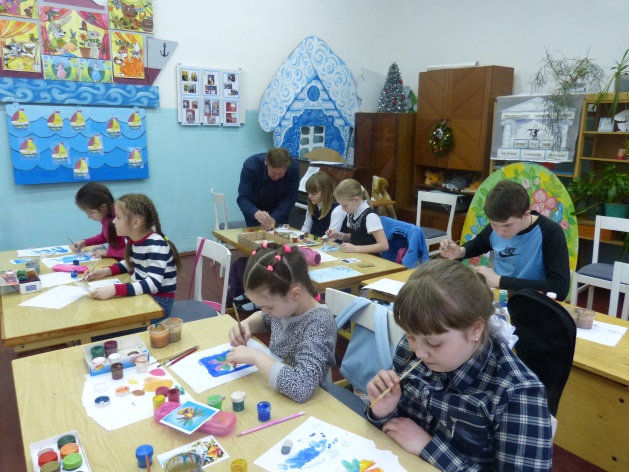 5.Уточнение композиции, завершение работы.Педагог корректирует работу детей, даёт советы по обобщению и завершению рисунка. 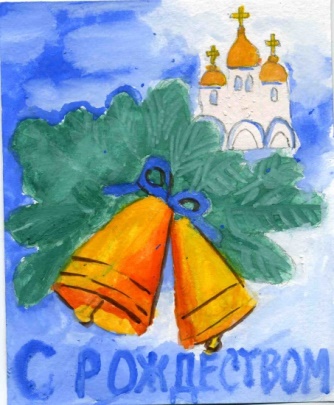 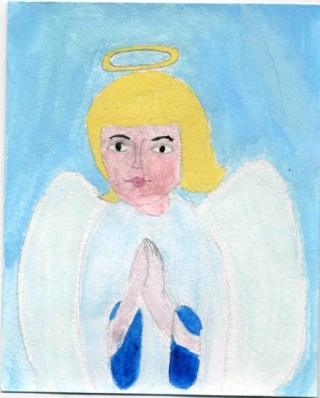 Гелимар Диана, 11 летЯдрышникова Варвара, 9 лет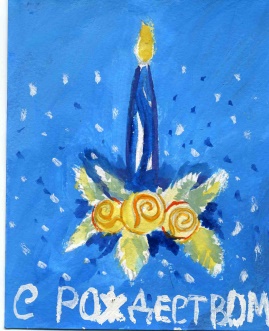 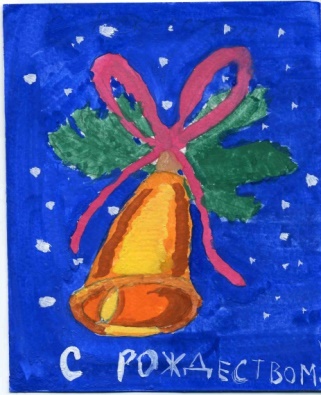 Виноградова Елизавета, 9 летАфонасьева Настасья, 10 лет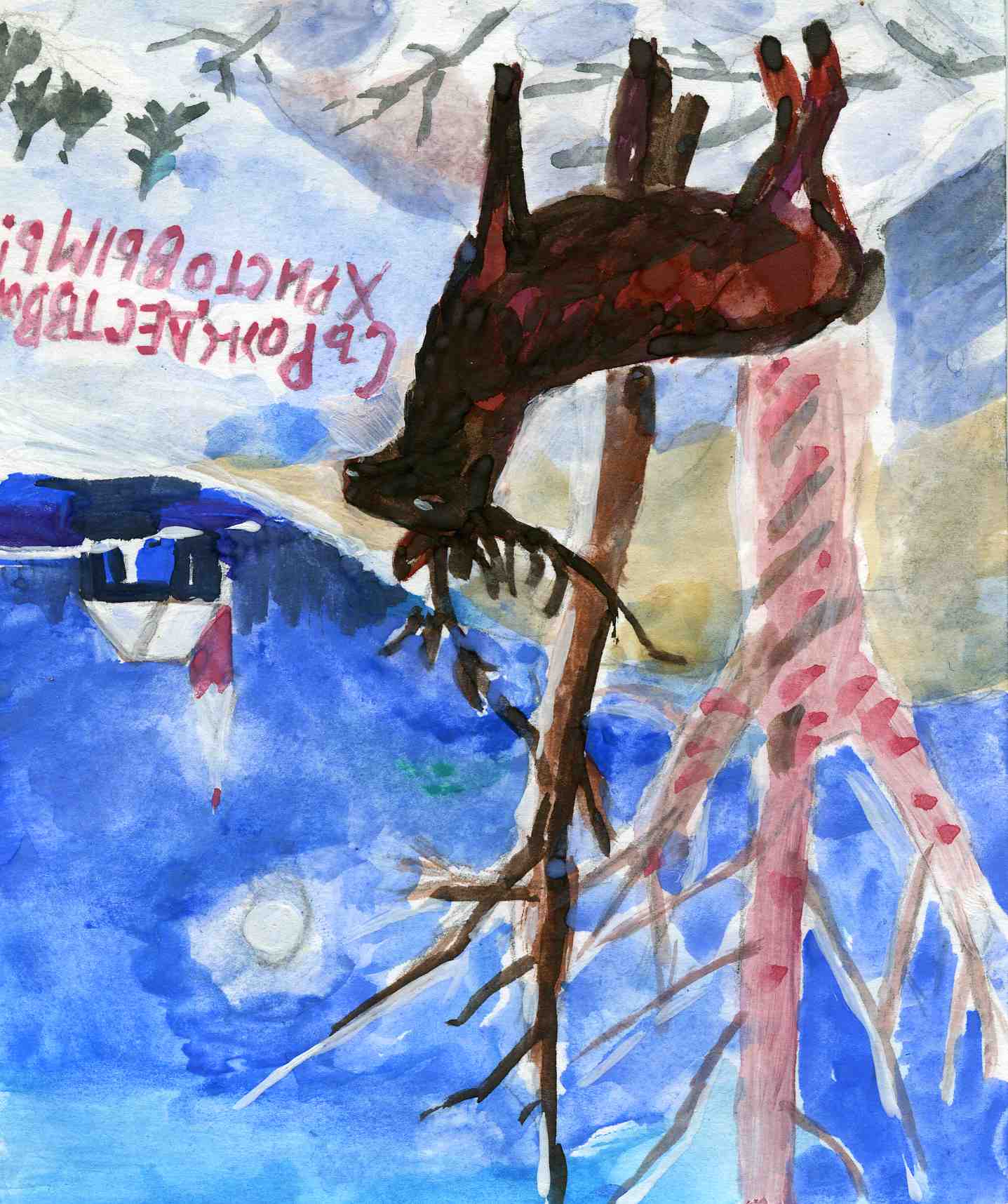 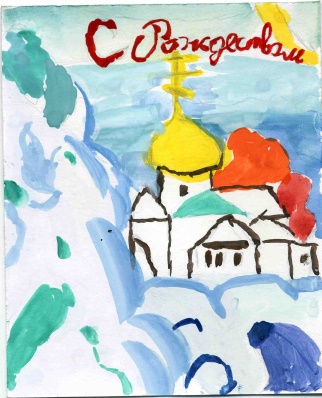 Добряков Константин, 13 летДобряков Константин, 13 лет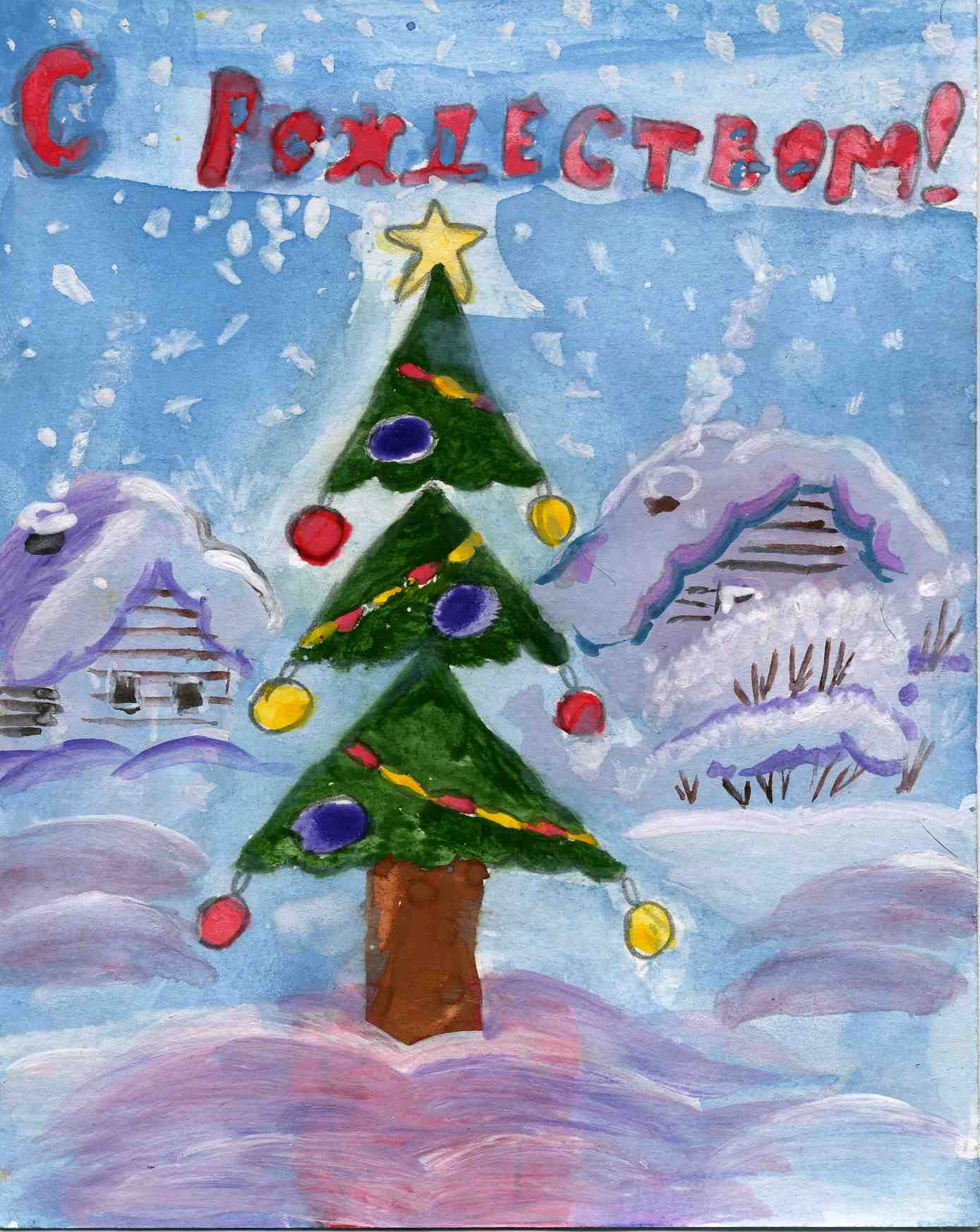 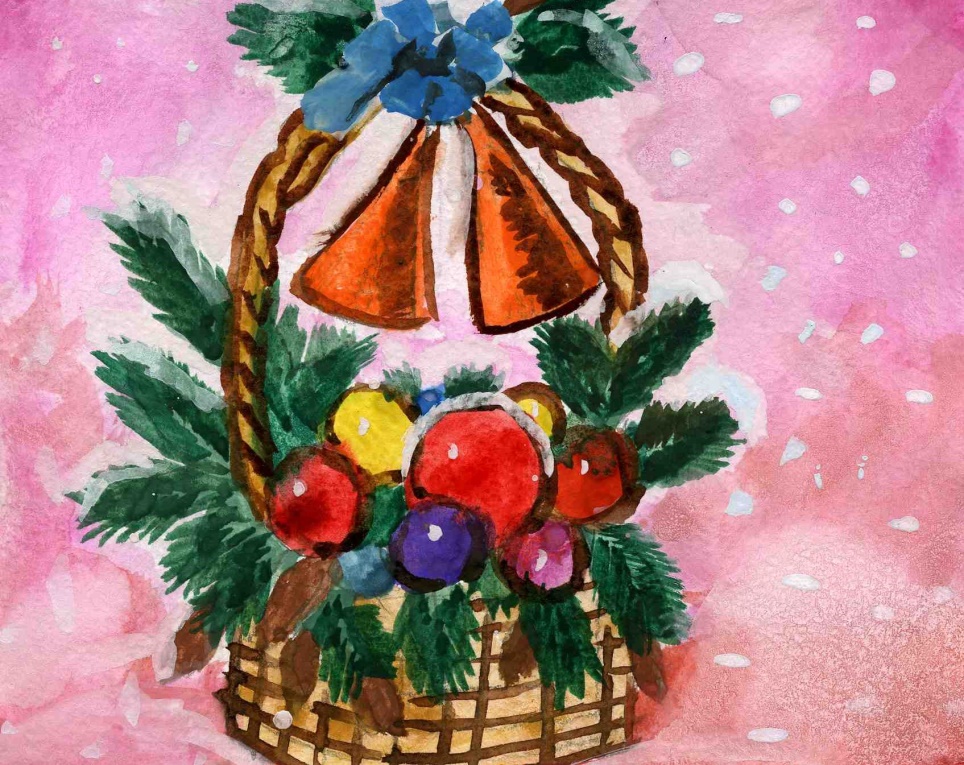 Добрякова Дарья, 10 летАрабаджи Наталия, 11 лет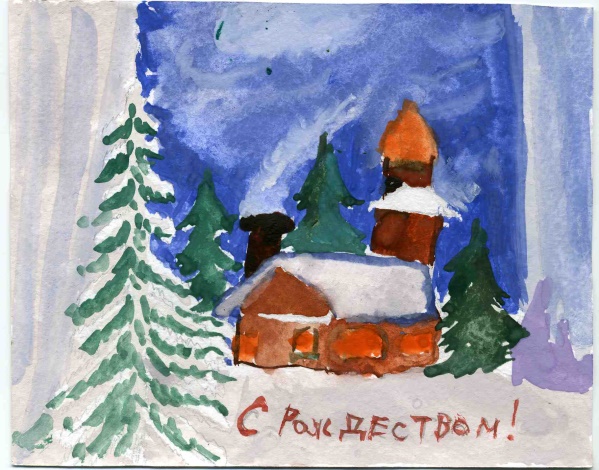 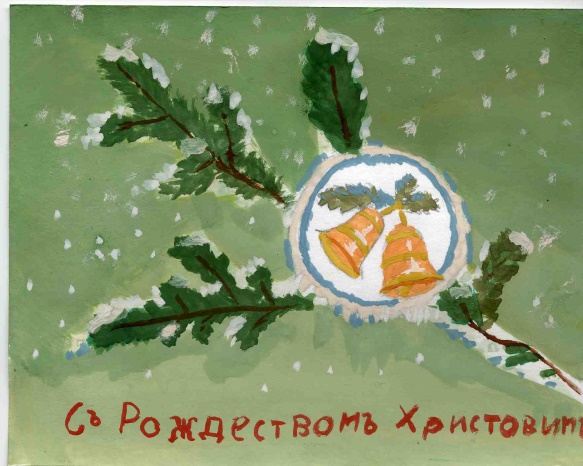 Марьина Ксения, 9 летЛебедева Злата, 10 лет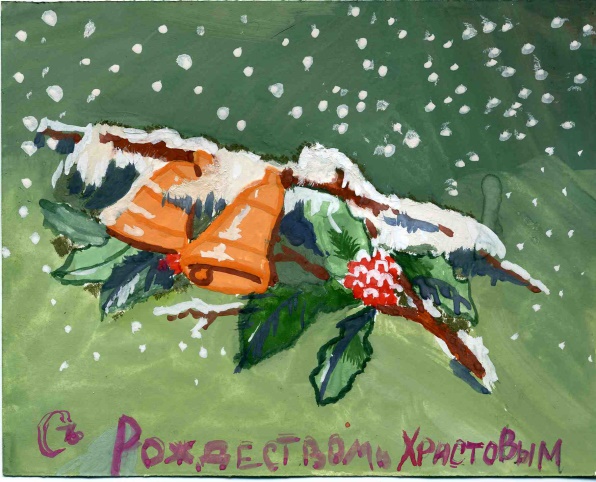 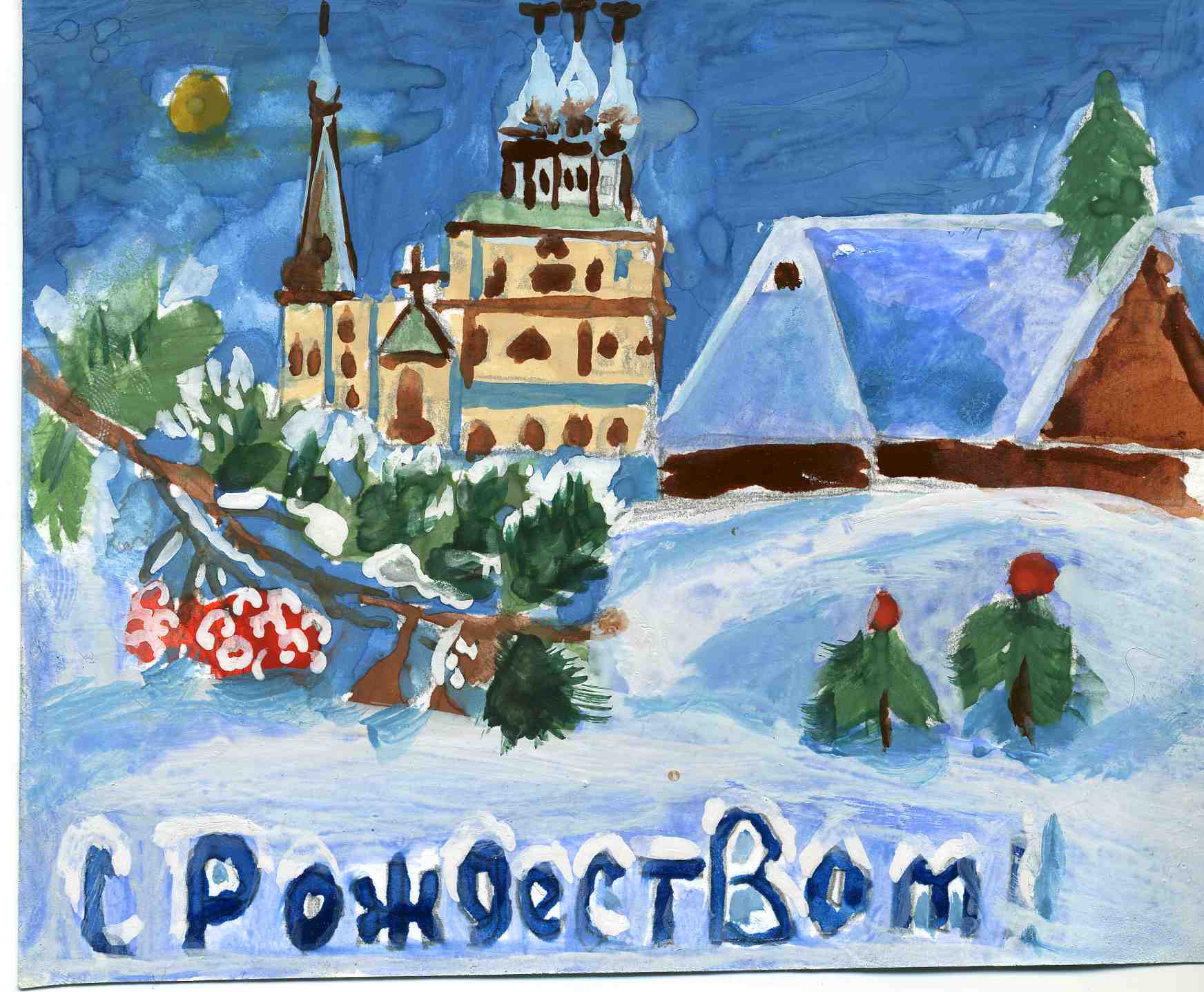 Грянка Елизавета, 11 летГорбатенко Валерий, 11 лет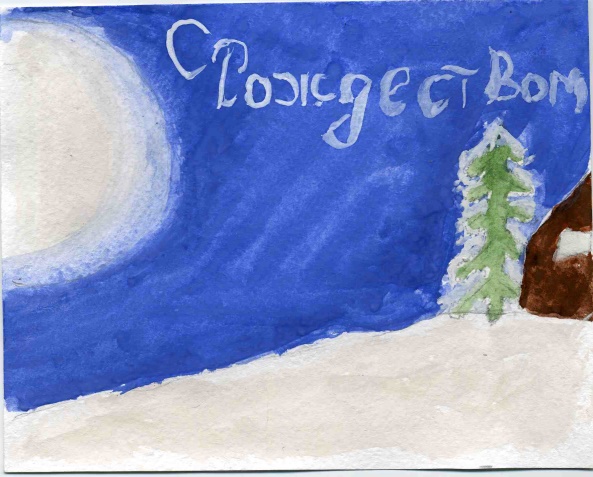 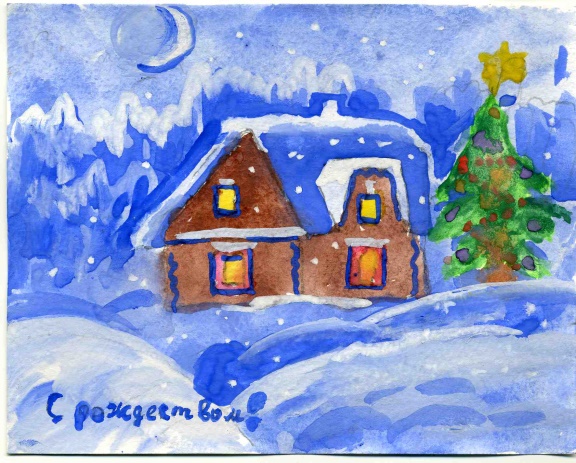 Баев Константин, 9 летВаганова Снежана, 10 лет